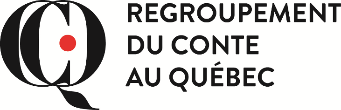 Veuillez retourner ce formulaire à formation@conte.quebec avant la date limite d’inscription indiquée sur le site web du RCQ.Veuillez retourner ce formulaire à formation@conte.quebec avant la date limite d’inscription indiquée sur le site web du RCQ.Pour cocher une des cases du formulaire, double-cliquez dessus et sélectionnez case activéePour cocher une des cases du formulaire, double-cliquez dessus et sélectionnez case activéeNom : Nom : Adresse : Appartement :     Ville : Région :Code postal : Téléphone : Courriel :Courriel :Site web professionnel (si applicable) : Site web professionnel (si applicable) : Êtes-vous membre du RCQ? Êtes-vous membre du RCQ? Êtes-vous étudiant à temps plein? Êtes-vous étudiant à temps plein? Êtes-vous résidant du Canada? Êtes-vous résidant du Canada? Vous considérez-vous comme : Conteur de la relève                          Conteur à mi carrière                              Conteur d’expérience    (moins de 5 ans d’expérience)                                           (5 à 10 ans d’expérience)                                                     (plus de 10 ans d’expérience)	Vous considérez-vous comme : Conteur de la relève                          Conteur à mi carrière                              Conteur d’expérience    (moins de 5 ans d’expérience)                                           (5 à 10 ans d’expérience)                                                     (plus de 10 ans d’expérience)	Quelle(s) formation(s) vous intéresse(nt)? Cochez tout ce qui s’applique. Coaching* VEUILLEZ VOUS RÉFÉRER AU GUIDE DU PROGRAMME SUR NOTRE SITE WEB Développer une voix plus libre et authentique avec Jacinthe Dubé (Ville de Québec) Mise en scène d’un spectacle de conte avec Francine Alepin (Montréal) Présenter un manuscrit pour l’édition avec Marie-Fleurette Beaudoin (Montréal) Comment composer des récits originaux avec une structure forte avec André Lemelin (Montréal) Technique Alexander (UDA) (Montréal)Quelle(s) formation(s) vous intéresse(nt)? Cochez tout ce qui s’applique. Coaching* VEUILLEZ VOUS RÉFÉRER AU GUIDE DU PROGRAMME SUR NOTRE SITE WEB Développer une voix plus libre et authentique avec Jacinthe Dubé (Ville de Québec) Mise en scène d’un spectacle de conte avec Francine Alepin (Montréal) Présenter un manuscrit pour l’édition avec Marie-Fleurette Beaudoin (Montréal) Comment composer des récits originaux avec une structure forte avec André Lemelin (Montréal) Technique Alexander (UDA) (Montréal)Comment avez-vous entendu parler de cette formation? Infolettre du RCQ                                    Site web du RCQ                    Autre – Précisez : Facebook                                                  Bouche à oreille                        Comment avez-vous entendu parler de cette formation? Infolettre du RCQ                                    Site web du RCQ                    Autre – Précisez : Facebook                                                  Bouche à oreille                        